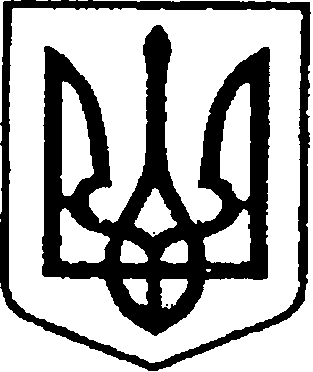                                                 УКРАЇНА                                  ЧЕРНІГІВСЬКА ОБЛАСТЬ                              Н І Ж И Н С Ь К А    М І С Ь К А   Р А Д А                          В И К О Н А В Ч И Й    К О М І Т Е Т                               Р І Ш Е Н Н Явід     27.07.2023    р.                м. Ніжин	                                    № 315 Про постановку на квартирний облікта зміну статусу приміщення      Відповідно до статей 30, 42, 53, 59, 73 Закону України «Про місцеве самоврядування в Україні», статей 40, 119, 121, 122 Житлового кодексу Української РСР, пунктів 13, 20, 21 Правил обліку громадян, які потребують поліпшення житлових умов і надання їм жилих приміщень в Українській РСР, п.6,8 Положення про порядок надання службових жилих приміщень і користування ними в Українській РСР, п.1.1,1.3,1.4 Постанови Кабінету Міністрів України  від 06.04.2011 року №365 «Про внесення змін до деяких рішень Уряду  з питань обліку громадян, які потребують поліпшення житлових умов», Регламенту виконавчого комітету Ніжинської міської ради Чернігівської області, затвердженого рішенням Ніжинської міської ради Чернігівської області VІІІ скликання від 24.12.2020 року № 27-4 / 2020, розглянувши заяви громадян, клопотання директора комунального підприємства «Служба Єдиного Замовника» В.Кормана та висновки громадської комісії з житлових питань від 20.07.2023 р. протокол №5, виконавчий комітет  Ніжинської міської ради вирішив :      1.Поставити на квартирний облік     До позачергового списку     1.1.  Бєлоногову Богдану Валеріївну, дитину-сироту, яка зареєстрована та проживає з опікуном за адресою: Київська область, м.Бровари,                                     вул. Грушевського, буд.1, блок 906, кім.1, сім’я для постановки на квартирний облік 1 особа ( підстава: п.1 ст. 34, ст.46 Житлового кодексу Української РСР; п.1.1,1,3, 1.4 Постанови Кабінету Міністрів України  від 06.04.2011 року №365 «Про внесення змін до деяких рішень Уряду  з питань обліку громадян, які потребують поліпшення житлових умов», клопотання служби у справах дітей виконавчого комітету Ніжинської міської ради від 28.06.2023 р.                  №13.1-23/293);     1.2. Яроша Віталія Ігоровича, дитину позбавлену батьківського піклування, який зареєстрований та проживає з опікуном за адресою: Чернігівська область, Корюківський район, с.Нові Боровичі вул. Довженка, буд.1, сім’я для постановки на квартирний облік 1 особа ( підстава: п.1 ст. 34, ст.46 Житлового кодексу Української РСР ; п.1.1,1.3, 1.4 Постанови Кабінету Міністрів України  від 06.04.2011 року №365 «Про внесення змін до деяких рішень Уряду  з питань обліку громадян, які потребують поліпшення житлових умов», клопотання служби у справах дітей виконавчого комітету Ніжинської міської ради від 13.07.2023 р. №13.1-23/323).      2. Змінити статус приміщення       По КП «Служба Єдиного Замовника»      Зняти статус «службовий» з житлового будинку  № 8 у   по вул. Театральна в м.Ніжині та відкрити особовий рахунок на Дмитренка Миколу Васильовича, який з 1991 року зареєстрований та проживає у даному будинку і відпрацював десять років працівником даного підприємства (підстава: клопотання директора КП «Служба Єдиного Замовника» В.Кормана  від 19.07.2023 року № 737; п.6,8 Положення про порядок надання службових жилих приміщень і користування ними в Українській РСР).      3. Начальнику відділу з благоустрою, житлових питань, паркування, роботи з органами самоорганізації населення та взаємодії з правоохоронними органами Бойко Н.Г. забезпечити оприлюднення даного рішення на офіційному сайті Ніжинської міської ради протягом 5 робочих днів з дня його прийняття.      4. Контроль за виконанням даного рішення покласти на заступника міського  голови  з  питань  діяльності  виконавчих  органів  ради  Смагу С.С. Міський голова						            Олександр КОДОЛА                                       Пояснювальна записка                                            До проекту рішення        Про постановку на квартирний облік та  зміну статусу приміщення                        Обгрунтування необхідності прийняття рішення        Розглянувши заяви  громадян, клопотання керівника організації та висновки громадської комісії з житлових питань, відділ з благоустрою, житлових питань, паркування, роботи з органами самоорганізації населення та взаємодії з правоохоронними органами виносить на розгляд виконавчого комітету проект рішення  «Про постановку на квартирний облік та зміну статусу приміщення », що дозволить поставити на квартирний облік громадян, які потребують поліпшення житлових умов змінити статус житлового приміщення у будинку заявника.       Стан нормативно-правової бази у даній сфері правового регулювання       Даний проект рішення підготовлений на виконання    статей 30, 42, 53, 59, 73 Закону України «Про місцеве самоврядування в Україні», статей 40, 119, 121, 122 Житлового кодексу Української РСР, пунктів 13, 20, 21 Правил обліку громадян, які потребують поліпшення житлових умов і надання їм жилих приміщень в Українській РСР, п.6,8 Положення про порядок надання службових жилих приміщень і користування ними в Українській РСР, п.1.1,1,3, 1.4 Постанови Кабінету Міністрів України  від 06.04.2011 року №365 «Про внесення змін до деяких рішень Уряду  з питань обліку громадян, які потребують поліпшення житлових умов», Регламенту виконавчого комітету Ніжинської міської ради Чернігівської області, затвердженого рішенням Ніжинської міської ради Чернігівської області VІІІ скликання від 24.12.2020 року № 27-4 / 2020, розглянувши заяви громадян, клопотання директора комунального підприємства «Служба Єдиного Замовника» В.Кормана та висновки громадської комісії з житлових питань від  20.07.2023 р. протокол   № 5.     Доповідати проект на засіданні буде начальник відділу з благоустрою, житлових питань, паркування, роботи з органами самоорганізації населення та взаємодії з правоохоронними органами Бойко Н.Г.Начальник відділу з благоустрою,житлових питань, паркування, роботи з органами самоорганізації населеннята взаємодії з правоохоронними органами                                      Наталія БОЙКОВізують:Начальник відділу з благоустрою, житлових питань, паркування, роботи з органами самоорганізації населення та взаємодії з правоохоронними органами                              Наталія БОЙКОЗаступник міського голови з питань діяльності виконавчих органів ради		                               Сергій СМАГА  Керуючий справами виконавчого комітетуНіжинської  міської  ради                                                        Валерій САЛОГУБ	         Начальник відділу юридично-кадровогозабезпечення                                                                                 В’ячеслав ЛЕГА